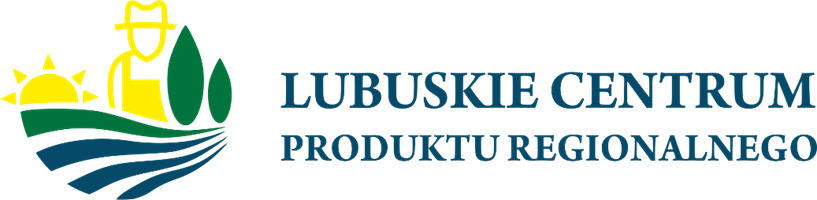 Zielona Góra, 28 marca 2023 r. Numer Sprawy: LCPR.26.21.2023 Uczestnicy postępowania o udzielenie zamówienia INFORMACJA  Z OTWARCIA OFERT Dotyczy: postępowania o udzielenie zamówienia publicznego w trybie podstawowym bez negocjacji zadania pn.  „Kompleksowa organizacja wyjazdowej misji gospodarczej lubuskich MŚP i samorządu połączonej z wizytą na targach FOOD & DRINKS – FOOD TECHNOLOGY MOLDOVA w Mołdawii- Kiszyniów” Identyfikator postępowania: ocds-148610-f135b9b0-c493-11ed-b70f-ae2d9e28ec7bNumer ogłoszenia: 2023/BZP 00139947ID 742227Zgodnie z art.222 ust. 5 ustawy z dnia 11 września 2019r. - Prawo zamówień publicznych (Dz.U. z 2022r., poz.1710 ze zm.), Zamawiający, Województwo Lubuskie – Lubuskie Centrum Produktu Regionalnego w Zielonej Górze z siedzibą przy ul. Leona Wyczółkowskiego 2; 65-140 Zielona Góra, przedstawia wykaz ofert które zostały złożone w postępowaniu na zamówienie publiczne dotyczące zadania pn.: „Kompleksowa organizacja wyjazdowej misji gospodarczej lubuskich MŚP i samorządu połączonej z wizytą na targach FOOD&DRINKS-FOOD TECHNOLOGY MOLDOVA w Mołdawii-Kiszyniów”.Zbiorcze zestawienie ofertJacek Urbański( - )Dyrektor LCPRNr ofertyNazwa (firma) i adres wykonawcy albo miejsce zamieszkania wykonawcyCena ofert1GMSYNERGY Sp z o.o Sp.Jawna z siedzibą przy ul. Tuszyńskiej 67; 95-030 Rzgów, NIP: 7282791854129 876,002M Promotion International Sp. z o.o Sp. K z siedzibą przy ul. Tamka 40 lol.1; 00-355 Warszawa, NIP: 5252904324258 000,00